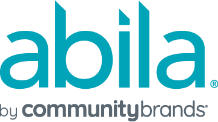 Administrative Requests FormFor Girl Scouts National and Councils Only(Non-Chargeable Requests)The purpose of this form is to request Abila, Inc., (“Abila”) to process non-chargeable administrative requests for your Abila Private Cloud product(s). Please note that a Support case needs to be established prior to submitting this form.  Please contact Abila support at 800-945-3278 to create a case which needs to be indicated below.Case Number:      Before this request will be processed, a Support Analyst must first verify that the requestor is an Administrator in the hosted application. This validates that the requestor has the proper authority to make the request. Thank you.Council #:        Council Name:        		Product:        Remove active directory user account(s) Add/Remove security group(s) Assign user(s) to security group(s)By signing this document, I authorize Abila to process the administrative requests on this form.Authorized Signature:  _____________________________________ Date:  _______________Printed name:        						Title/Position:         Add user account(s)Last NameFirst NameEffective DateSmithAdam 10/31/2020Add/RemoveSecurity GroupEffective Date Add Administration 10/31/2020Add/RemoveLast NameFirst NameUser Logon NameSecurity GroupRemoveSmithAdamAdam.SmithPayrollAddSmithAdamAdam.SmithAdministration